ZÁPISze zasedání členů Rady MAS Stolové hory, z. s.konaného dne 27. července 2021 od 15:00 hodinv prostorách ZŠ HronovPřítomní členové:		dle prezenční listiny		Pavel Rejchrt		David Hauschke		Mirka SoldánováProgram zasedání:Zahájení zasedání členů Rady MAS Stolové horySchvalování projektů z 13. výzvy v IROPSchvalování projektů z 5. výzvy v PRVSchvalování projektů z 3. výzvy S MASkou jsme vidětBližší informace o vyhlášení dalších dvou výzev v IROPSnídaně pro starostyDiskuzeSchválení usneseníZávěrZAHÁJENÍPřítomné členy na zasedání rady přivítal Pavel Rejchrt, manažer MAS. Program zasedání byl předem rozeslán e-mailem. Všichni přítomní členové rady s programem souhlasili. Z prezenční listiny bylo ověřeno, zda je rada usnášeníschopná – přítomno je 6 z celkového počtu 9 členů. Následně bylo konstatováno, že je rada MAS Stolové hory usnášeníschopná. SCHVALOVÁNÍ PROJEKTŮ Z 13. VÝZVY MAS V IROP – INFRASTRUKTURA SOCIÁLNÍCH SLUŽEB – IIManažer MAS stručně připomněl členům rady 13. výzvu MAS v IROP. Poté proběhlo šetření střetu zájmů. Předem ohlášen byl střet zájmů u předsedy rady Jiřího Škopa, který se však zasedání nezúčastnil. Následně proběhlo projednání a výběr projektů v této výzvě na základě návrhu hodnotitelské komise a stanovené finanční alokace na výzvu MAS. Vzhledem k souhrnné výši alokace všech projektů a s ohledem na kvalitu projektů se rada rozhodla navýšit alokaci výzvy tak, aby mohly být podpořeny všechny podané projekty. Návrh usnesení:Rada MAS Stolové hory rozhoduje o navýšení alokace 13. výzvy MAS v IROP – Infrastruktura sociálních služeb – II (reg. č. 346/06_16_072/CLLD_16_01_092) o 414 701,17 Kč. Původní alokace výzvy byla 1 792 344,05 Kč, nová finanční alokace výzvy MAS (CZV) je 2 207 045,22 Kč.Následně došlo k vyhotovení seznamu projektů, které rada vybrala k podpoře. Viz následující tabulka.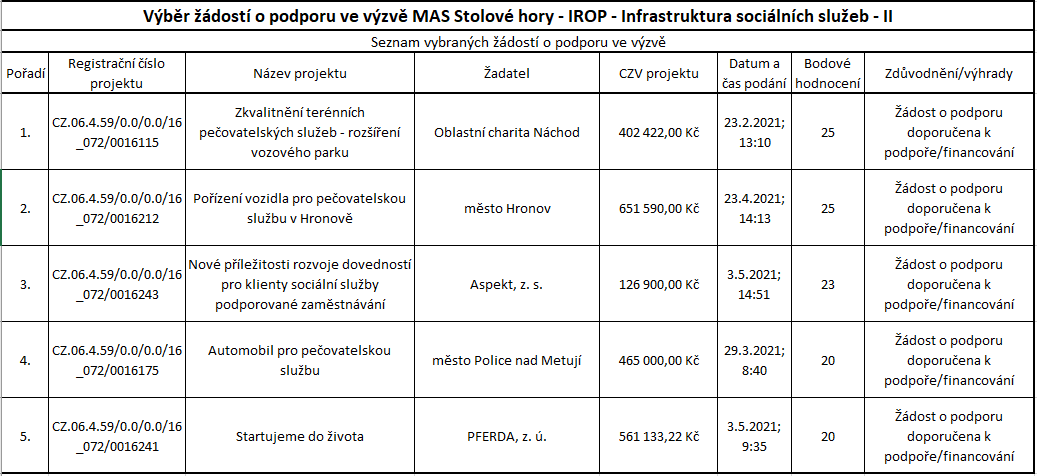 Návrh usnesení:Rada MAS schvaluje seznam projektů doporučených k financování dle návrhu hodnotitelské komise MAS – viz tabulka výše – a tímto vybírá žádosti k podpoře.SCHVALOVÁNÍ PROJEKTŮ V 5. VÝZVĚ MAS V PRVMirka Soldánová seznámila radu MAS s výzvou a jednotlivými Fichemi v dané výzvě. Ve čtyřech Fichích, na které byla výzva zaměřeno, bylo přijato celkem 29 žádostí o dotaci. Následně Mirka Soldánová seznámila radu MAS s projekty a okomentovala předložené žádosti. Seznam žádostí o dotaci byl vytvořen v souladu s platnými Interními postupy MAS. Dále Mirka Soldánová provedla šetření ke střetu zájmů. Ke střetu zájmů došlo ve Fichi 3.5, kde střet zájmů ohlásila paní Pavla Maršíková. Paní Maršíková nepodepsala etický kodex k Fichi 3.5., ke zbývajícím 3 Fichím etický kodex podepsala. Ostatní členové rady nebyli ve střetu zájmů u žádného z hodnocených projektů, proto etické kodexy podepsali. Mirka Soldánová radě MAS představila projekty z 5. výzvy PRV – Fiche 3.1 Investice do zemědělských podniků a seznámila radu MAS s výsledky věcného hodnocení projektů a představila radě seznam projektů, které splnily podmínky věcného hodnocení. Z důvodu převýšení alokace (ve Fichi 3.1 byla alokace stanovena na 193 225 Kč) nebyly podpořeny 3 projekty. Celková výše dotací požadovaných na první 2 projekty v níže uvedené tabulce činí 154 239 Kč.Návrh usnesení:Rada MAS SH schvaluje seznam vybraných a nevybraných Žádostí o dotaci pro Fichi 3.1 Investice do zemědělských podniků v 5. výzvě PRV.Dále Mirka Soldánová radě MAS představila projekty z 5. výzvy PRV – Fiche 3.3 Zakládání a rozvoj nezemědělských činností a seznámila radu MAS s výsledky věcného hodnocení projektů a představila radě seznam projektů, které splnily podmínky věcného hodnocení. Z důvodu převýšení alokace (ve Fichi 3.3 byla alokace stanovena na 1 019 915 Kč) nebyl podpořen 1 projekt. Celková výše dotací požadovaných na prvních 7 projektů v níže uvedené tabulce činí 1 001 858 Kč.  Návrh usnesení:Rada MAS SH schvaluje seznam vybraných a nevybraných Žádostí o dotaci pro Fichi 3.3 Zakládání a rozvoj nezemědělských činností v 5. výzvě PRV.Jelikož paní Maršíková ohlásila na začátku zasedání, že je ve střetu zájmů, pro tento bod jednání opustila dočasně zasedání. Poté Mirka Soldánová radě MAS představila projekty z 5. výzvy PRV – Fiche 3.5 Investice do lesnických technologií a zpracování dřeva. Následně Mirka Soldánová seznámila radu MAS s výsledky věcného hodnocení projektů a představila radě seznam projektů, které splnily podmínky věcného hodnocení. Následně proběhla diskuze k projektům a bylo přistoupeno k hlasování. Návrh usnesení:Rada MAS SH schvaluje seznam vybraných a nevybraných Žádostí o dotaci pro Fichi 3.5 Investice Lesnických technologií a zpracování dřeva v 5. výzvě PRV. Paní Pavla Maršíková se vrátila na zasedání. Poté Mirka Soldánová radě MAS představila projekty z 5. výzvy PRV – Fiche 3.7 Základní služby a obnova vesnic ve venkovských oblastech a seznámila radu MAS s výsledky věcného hodnocení projektů a představila radě seznam projektů, které splnily podmínky věcného hodnocení. Následně proběhla diskuze k projektům. Návrh usnesení:Rada MAS SH schvaluje seznam vybraných a nevybraných Žádostí o dotaci pro Fichi 3.7 Základní služby a obnova vesnic ve venkovských oblastech v 5. výzvě PRV.SCHVALOVÁNÍ PROJEKTŮ Z 3. VÝZVY S MASKOU JSME VIDĚTNásledně manažer MAS David Hauschke představil radě MAS projekty z 3. výzvy S MASkou jsme vidět. Přihlásilo se 13 projektů a 10 z nich splnilo podmínky věcného hodnocení.Rada MAS rozhodla o navýšení alokace o 17 500 Kč, aby podpořila všechny projekty, které splnily podmínky věcného hodnoceníNávrh usnesení:Rada MAS schvaluje podpořené projekty ve výzvě S MASkou jsme vidět na základě věcného hodnocení a zároveň navyšuje alokaci na 47 500 korun, aby podpořila všechny projekty, které splnily podmínky věcného hodnocení.BLIŽŠÍ INFORMACE O VYHLÁŠENÍ DALŠÍCH DVOU VÝZEV V IROPManažer MAS seznámil radu MAS s dosavadním vývojem procesu vyhlašování již radou schválených dalších dvou výzev v IROP: stanice IZS – III a vzdělávací infrastruktura. Informace se týkaly zejména řešení odvolání proti neproplacení části projektu rekonstrukce hronovské hasičárny a souvislostech, které ovlivňují vyhlášení výše zmíněných dvou výzev. Rada vzala podané informace na vědomí.SNÍDANĚ PRO STAROSTYZaměstnanci kanceláře MAS se členy rady projednali možnost pořádání setkání se starosty z území MAS pod názvem „snídaně pro starosty“. Dohodli se, že setkání se uskuteční 31. 8. 2021. Kancelář MAS byla pověřena organizací tohoto setkání.DISKUZEPřítomní neměli další podněty k diskuzi.SCHVÁLENÍ USNESENÍRada schválila výše navržená usnesení.ZÁVĚRPavel Rejchrt poděkoval přítomným členům za účast a ukončil zasedání. Zápis byl vyhotoven po zasedání. Vzhledem k ohlášenému střetu zájmu předsedy spolku Jiřího Škopa k výzvě MAS č. 13 v IROP a jeho nepřítomnosti podepisuje zápis místopředseda spolku Josef Thér.….......................................Zapsal: Pavel RejchrtHronov, 27. 7. 2021…………………………………….Mgr. Josef Thérmístopředseda MAS Stolové hory, z. s.Pro: 6Proti: 0Zdržel se: 0Pro: 6Proti: 0Zdržel se: 03.1. Investice do zemědělských podniků3.1. Investice do zemědělských podniků3.1. Investice do zemědělských podniků3.1. Investice do zemědělských podniků3.1. Investice do zemědělských podniků3.1. Investice do zemědělských podniků3.1. Investice do zemědělských podnikůNázev projektuMísto realizace projektuBodové hodnoceníPracovní místo PrvožadatelFinanční náročnostŽádost o dotaci vybrána/nevybránaNákup diskového podmítače Velké PoříčíVelké Poříčí40NEANO115 000 KčvybránaPříslušenství za traktorSuchý Důl 30NEANO142 065 KčvybránaPořízení návěsu Žďár nad Metují 30NEANO147 000 KčnevybránaFixační klec pro skotSuchý Důl 30NENE66 000 KčnevybránaNádrž na naftu Police nad Metují30NENE110 000 KčnevybránaPro: 6Proti: 0Zdržel se: 03.3. Zakládání a rozvoj nezemědělských činností 3.3. Zakládání a rozvoj nezemědělských činností 3.3. Zakládání a rozvoj nezemědělských činností 3.3. Zakládání a rozvoj nezemědělských činností 3.3. Zakládání a rozvoj nezemědělských činností 3.3. Zakládání a rozvoj nezemědělských činností 3.3. Zakládání a rozvoj nezemědělských činností Název projektuMísto realizace projektuBodové hodnoceníPracovní místoPrvožadatelFinanční náročnostŽádost o dotaci vybrána/nevybránaRozvoj a diverzifikace výrobyPolice nad Metují60ANOANO500 000 KčvybránaRekonstrukce střechy objektu pensionu MajkaSuchý Důl40NEANO 493 750 KčvybránaNákup technologie pro modernizaci výrobyPolice nad Metují35NEANO750 000 KčvybránaNákup elektrického, aku nářadí a příslušenstvíVelké Poříčí30NEANO68 200 KčvybránaNákup 3D skeneruPolice nad Metují30NEANO81 070 KčvybránaFormátovací pila pro truhlářskou výrobuVelké Poříčí30NEANO250 000 KčvybránaOlepovačka hranVelké Poříčí30NEANO250 000 KčvybránaNákup příslušenství k otočnému bagru Suchý Důl 20NEANO370 260 KčnevybránaPro: 6Proti: 0Zdržel se: 03.5 Investice do lesnické techniky3.5 Investice do lesnické techniky3.5 Investice do lesnické techniky3.5 Investice do lesnické techniky3.5 Investice do lesnické techniky3.5 Investice do lesnické techniky3.5 Investice do lesnické technikyNázev projektuMísto realizace projektuBodové hodnoceníPracovní místo PrvožadatelFinanční náročnostŽádost o dotaci vybrána/nevybránaTechnika pro malé vlastníky lesůBezděkov nad Metují40NEANO51 000 KčvybránaLesnická technikaMachov40NEANO81 000 KčvybránaLesnické technologie pro DSO Lesy PolickaMachov, Police nad Metují, Česká Metuje, Bukovice, Suchý Důl 40NEANO101 158 KčvybránaPořízení elektrických upínacích vozíků – Lesy města NáchodaNáchod30NENE250 000 KčvybránaPro: 5Proti: 0Zdržel se: 03.7 Základní služby a obnova vesnic ve venkovských oblastech3.7 Základní služby a obnova vesnic ve venkovských oblastech3.7 Základní služby a obnova vesnic ve venkovských oblastech3.7 Základní služby a obnova vesnic ve venkovských oblastech3.7 Základní služby a obnova vesnic ve venkovských oblastech3.7 Základní služby a obnova vesnic ve venkovských oblastech3.7 Základní služby a obnova vesnic ve venkovských oblastechNázev projektuMísto realizace projektuBodové hodnoceníPracovní místoPrvožadatelFinanční náročnostŽádost o dotaci vybrána/nevybránaPodpora kulturního a spolkového života v regionu DSO PolickaBukovice, Bezděkov nad Metují, Česká Metuje, Machov, Police nad Metují, Suchý Důl, Velké Petrovice, Žďár nad Metují50NEANO96 800 KčvybránaOdhlučnění klubovny SDH Žďár nad MetujíŽďár nad Metují50NEANO149 290 KčvybránaZvýšení kvality a modernizace místností na OÚ ŽďárkyŽďárky50NEANO149 678 KčvybránaZkvalitnění zařízení v kulturním domě v České MetujiČeská Metuje45NEANO90 000 KčvybránaZlepšení zázemí spolku a rozvoj sportovních aktivit mládežeNáchod45NEANO97 603 KčvybránaZvýšení digitálních a pracovních kompetencí žáků ZŠ a MŠ Suchý DůlSuchý Důl45NEANO147 905 KčvybránaRozšíření ICT kompetencí v Mateřské škole Police nad MetujíPolice nad Metují45NEANO149 980 KčvybránaVybudování společenského zázemí Galerie NolaNáchod40NEANO80 000 KčvybránaZlepšení zázemí Náchodského spolku rodičů začít spoluNáchod40NEANO93 200 KčvybránaNové vybavení třídy pro ZŠ Pod Montací NáchodNáchod40NEANO94 500 KčvybránaModernizace Muzea MerkurPolice nad Metují40NEANO250 000 KčvybránaModernizace vybavení školní jídelnyMachov30NEANO200 000 KčvybránaPro: 6Proti: 0Zdržel se: 0Pro: 6Proti: 0Zdržel se: 0